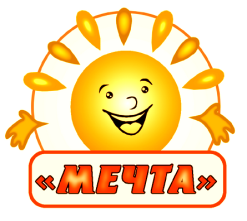 УТВЕРЖДАЮГлавный врач ГСКУ ЛОДС «Мечта»                                                          ___________________М. А. Мочалова                                                             «_______»__________________2021 г.ГРАФИКзаездов детей на 2022 год            Заезды №7 и №17 целевые для детей с повышенной массой телаНомер заездаДата заездаДата выезда103.0117.01219.0102.02304.0218.02421.0207.03509.0323.03625.0308.04711.0402.05804.0518.05920.0503.061006.0620.061122.0606.071208.0722.071325.0808.081410.0824.081526.0809.091612.0926.091728.0919.101821.1004.111907.1121.112024.1108.122112.1226.12